COVID-19Scénarios quotidiens et gestes barrières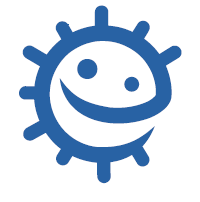 Photos proposées pour les activités suivantes:Activité R0Activité FlashcardsActivité scénarios COVID-19Se saluer : je serre la main de mon ami(e), je fais la bise à mon amie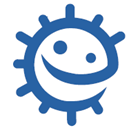 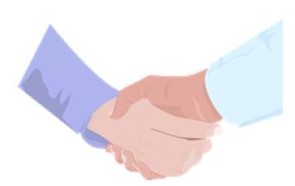 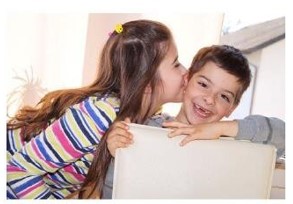 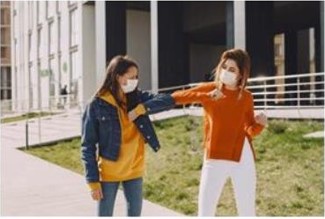 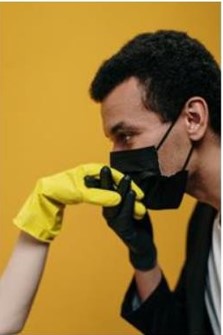 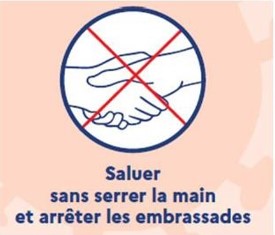 Se toucher le visage, les yeux, le nez, la bouche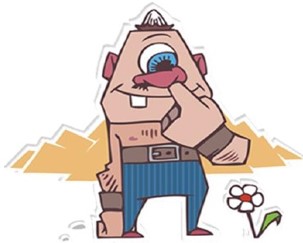 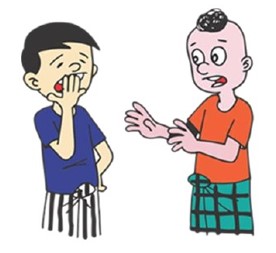 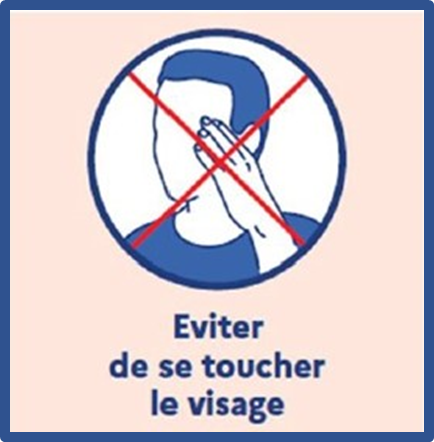 Je sors des toilettes sans me laver les mains. Je touche la poignée de la porte.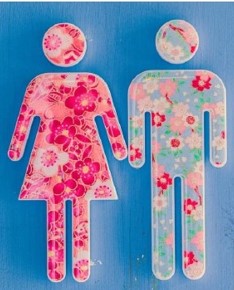 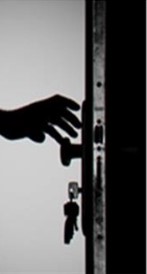 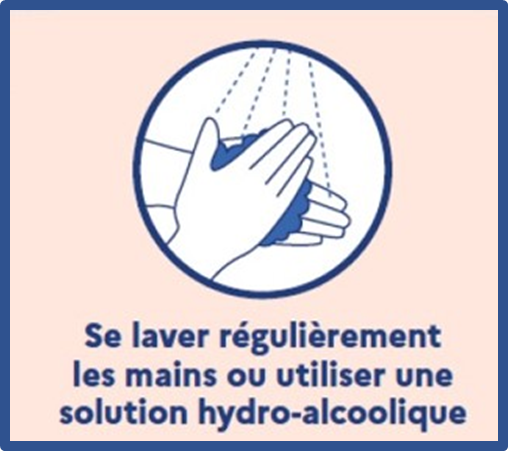 Je touche un clavier, l’écran de mon téléphone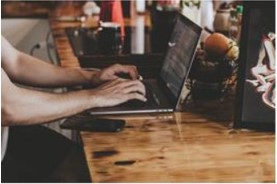 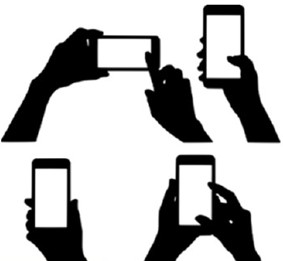 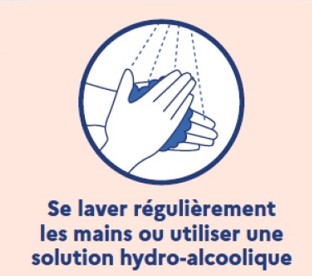 Je couvre ma toux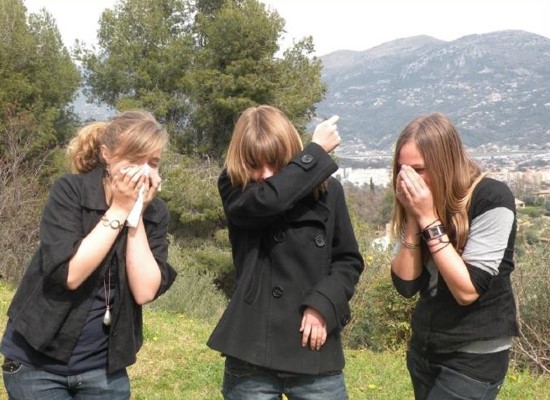 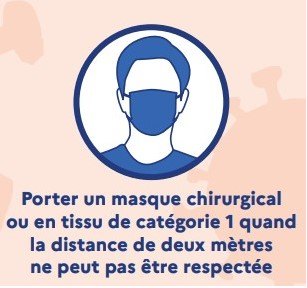 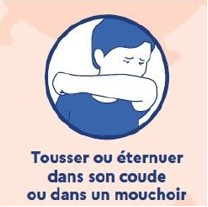 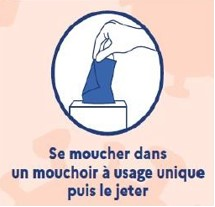 